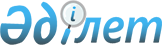 Об утверждении типовых форм договоров покупки расчетно-финансовым центром электрической энергии у энергопроизводящей организации, использующей возобновляемые источники энергии по фиксированным тарифам и тарифам, не превышающим уровня отпускной цены, установленного в утвержденном и согласованном с уполномоченным или местным исполнительным органом технико-экономическом обосновании проекта строительства объекта по использованию возобновляемых источников энергии, продажи расчетно-финансовым центром условным потребителям электрической энергии, произведенной объектами по использованию возобновляемых источников энергии
					
			Утративший силу
			
			
		
					Постановление Правительства Республики Казахстан от 5 августа 2014 года № 878. Утратило силу постановлением Правительства Республики Казахстан от 23 июня 2015 года № 475

      Сноска. Утратило силу постановлением Правительства РК от 23.06.2015 № 475 (вводится в действие со дня его первого официального опубликования).      В соответствии с подпунктом 8) статьи 5 Закона Республики Казахстан от 4 июля 2009 года «О поддержке использования возобновляемых источников энергии» Правительство Республики Казахстан ПОСТАНОВЛЯЕТ:

      1. 

Утвердить прилагаемые формы:

      1) типового договора покупки расчетно-финансовым центром электрической энергии у энергопроизводящей организации, использующей возобновляемые источники энергии, по фиксированным тарифам;

      2) типового договора покупки расчетно-финансовым центром электрической энергии у энергопроизводящей организации, использующей возобновляемые источники энергии, по тарифам, не превышающим уровня отпускной цены, установленного в утвержденном и согласованном с уполномоченным или местным исполнительным органом технико-экономическом обосновании проекта строительства объекта по использованию возобновляемых источников энергии;

      3) типового договора продажи расчетно-финансовым центром условным потребителям электрической энергии, произведенной объектами по использованию возобновляемых источников энергии. 

      2. 

Настоящее постановление вводится в действие со дня его первого официального опубликования.

 

  

Типовой договор покупки расчетно-финансовым центром электрической энергии у энергопроизводящей организации, использующей возобновляемые источники энергии, по фиксированным тарифам

      № ______



      ____________________________________________________________________________,

(указать полное наименование расчетно-финансового центра)



      зарегистрированное по адресу: Республика Казахстан, __________________________,

__________________________, БИН:______, в лице ___________________________________,

(указать юридический адрес) (указать должность и ФИО)



      действующего на основании _____________________________________________, именуемое 

(указать основание возникновения полномочий)



      далее «Покупатель», с одной стороны, и ____________________________________________,

(указать полное наименование организации)



      зарегистрированное по адресу: Республика Казахстан _________________________________,

(указать место нахождения)



      БИН: _______, в лице _________________________, действующего на основании

(указать должность и ФИО) 



      ________________________________________________________, именуемое в дальнейшем

(указать основание возникновения полномочий)



      «Продавец», с другой стороны, совместно именуемые «Стороны», а по отдельности «Сторона», принимая во внимание: 

      1) 

Закон Республики Казахстан от 4 июля 2009 года № 165-VI «О поддержке использования возобновляемых источников энергии»; 

      2) 

Правила централизованной покупки и продажи расчетно-финансовым центром электрической энергии, произведенной объектами по использованию возобновляемых источников энергии, утвержденные постановлением Правительства Республики Казахстан от «___» ________ 2014 года № ___ (далее – Правила); 

      3) 

Правила определения фиксированных тарифов, утвержденные постановлением Правительства Республики Казахстан от 27 марта 2014 года № 271 (далее – Правила определения фиксированных тарифов)

      4) 

заявку Продавца на заключение настоящего договора (входящий № ___ от «___» _____20__ года) (приложение 1 к Правилам); 

      5) 

намерение Продавца продавать Покупателю электрическую энергию, произведенную объектом по использованию возобновляемых источников энергии (далее – ВИЭ), по фиксированному тарифу,



      заключили настоящий договор купли-продажи электрической энергии о нижеследующем. 

  

1. Термины и определения      1. 

В настоящем договоре используются следующие основные понятия: 

      1) 

договор – настоящий договор купли-продажи электрической энергии, заключенный между Продавцом и Покупателем;

      2) 

электростанция ВИЭ – это описанный в главе 6 настоящего Договора объект по использованию ВИЭ, производящий поставляемую электрическую энергию;

      3) 

поставляемая электрическая энергия – вся электрическая энергия, произведенная электростанцией, соответствующая нормам и требованиям законодательства Республики Казахстан, поставленная в точку поставки; 

      4) 

точка поставки – точка подключения электростанции к электрическим сетям энергопередающей организации; 

      5) 

прибор коммерческого учета – техническое устройство, предназначенное для коммерческого учета поставляемой электрической энергии, разрешенное к применению в установленном законодательством порядке, установленное в точке поставки; 

      6) 

месяц поставки – календарный месяц фактической поставки поставляемой электрической энергии от объектов по использованию ВИЭ, начинающийся с 00.00 первого дня соответствующего месяца и заканчивающийся в 00.00 последнего дня соответствующего месяца, по результатам которого производятся окончательные расчеты объема купли-продажи поставляемой электрической энергии;

      7) 

рабочий день – день, являющийся рабочим днем для Покупателя; 

      8) 

Правила определения фиксированного тарифа – Правила определения фиксированного тарифа, утвержденные постановлением Правительства Республики Казахстан № 271 от 27 марта 2014 г.; 

      9) 

дата начала коммерческой эксплуатации электростанции – дата начала комплексного испытания электроустановок электростанции;

      10) 

национальный диспетчерский центр Системного Оператора (далее – НДЦСО) – подразделение, входящее в структуру Системного оператора, отвечающее за оперативное управление ЕЭС Казахстана и надежность ее работы, включая балансирование и обеспечение качества электроэнергии.

  

2. Предмет договора      2. 

В соответствии с договором Продавец продает, а Покупатель покупает весь объем электрической энергии, произведенной на электростанции Продавца и поставленной в точку поставки. 

  

3. Учет электрической энергии      3. 

Единицей учета объема поставляемой электрической энергии является киловатт-час. 

      4. 

Учет объема поставляемой электрической энергии ведется на основании показаний приборов коммерческого учета Продавца, установленных в точке поставки. 

      5. 

Электрическая энергия, произведенная электростанцией и поставленная в сеть энергопередающей организации в период отсутствия или неисправности приборов коммерческого учета, установленных в точке поставки, не оплачивается Покупателем и не учитывается во взаиморасчетах Сторон. При этом факт и период отсутствия или неисправности приборов коммерческого учета у Продавца должны быть подтверждены соответствующим актом энергопередающей организации, к сетям которой подключена электростанция.

      6. 

Продавец обязан ежемесячно не позднее пятого числа месяца, следующего за месяцем поставки, предоставлять Покупателю информацию о фактических ежесуточных почасовых объемах выработки, отпуска в сети энергопередающей организации электрической энергии в месяце поставки, на основании показаний приборов коммерческого учета электрической энергии.

      7. 

Продавец обязан ежемесячно не позднее пятого числа месяца, следующего за месяцем поставки, представлять Покупателю акт выполненных работ на электрическую энергию, поставленную в месяце поставки, с указанием объема поставленной электрической энергии.

      8. 

Покупатель в течение 15 (пятнадцать) календарных дней с даты получения акта выполненных работ от Продавца подписывает его или, если он не согласен с данными Продавца об объеме поставленной электрической энергии, в этот же срок направляет Продавцу свой письменный мотивированный отказ с обязательным приложением документов, подтверждающих обоснованность такого отказа.

      9. 

Продавец обязуется не препятствовать в рабочее время доступу уполномоченных работников Покупателя к электростанции и приборам коммерческого учета электрической энергии для снятия показаний приборов коммерческого учета и проверки схемы их присоединения при условии соблюдения соответствующими работниками требований к технике безопасности, действующих у Продавца, и согласования даты и времени посещения электростанции с Продавцом. 

      10. 

В спорных случаях окончательным документом для взаиморасчетов между Сторонами является фактический баланс производства-потребления электрической энергии на оптовом рынке электрической энергии Республики Казахстан, предоставляемый НДЦСО.

  

4. Цена электрической энергии      11. 

Ценой электрической энергии по договору является фиксированный тариф, который составляет ____ (указать цифрами и прописью фиксированный тариф, утвержденный Правительством Республики Казахстан, без учета индексации, накопленной за период с даты утверждения фиксированного тарифа до даты подписания договора) тенге за 1 (один) киловатт-час электрической энергии без учета налога на добавленную стоимость. 

      12. 

По истечении одного календарного года после даты начала коммерческой эксплуатации электростанции фиксированный тариф, предусмотренный пунктом 11 договора, ежегодно индексируется на 1 октября с учетом инфляции по формуле: 



      Тt+1= Тt* ИПЦ, где 



      Тt+1 – проиндексированный фиксированный тариф, рассчитанный по вышеуказанной формуле, округляемый до целых тиынов в сторону уменьшения; 



      Тt – фиксированный тариф, предусмотренный пунктом 13 настоящего Договора, с учетом накопленной индексации по настоящему Договору; 



      ИПЦ – индекс потребительских цен, накопленный за двенадцать месяцев, предшествующих 1 октября года проведения индексации, определяемый по данным уполномоченного государственного органа в области государственной статистики.

      13. 

Проиндексированный фиксированный тариф подлежит применению с 1 января года, следующего за годом проведения индексации. 

  

5. Порядок оплаты      14. 

Продавец обязан ежемесячно не позднее пятого числа месяца, следующего за месяцем поставки, предоставлять Покупателю акт выполненных работ и счет-фактуру за фактический объем поставленной в электрические сети электрической энергии.

      15. 

Покупатель обязан оплатить Продавцу за весь объем поставленной в месяце поставки электрической энергии, указанный в соответствующем акте выполненных работ, в течение пятнадцати рабочих дней после истечения тридцати календарных дней с момента окончания месяца поставки вне зависимости от наличия разногласий между Сторонами об объеме поставленной в месяце поставки электрической энергии.

      16. 

Если по итогам урегулирования разногласий между Сторонами об объеме поставленной в месяце поставки электрической энергии будет выявлен факт выплаты Покупателем Продавцу излишней суммы, такая сумма переплаты подлежит удержанию Покупателем из сумм, причитающихся Продавцу в будущих платежах. 

      17. 

Расчеты по договору производятся безналичными платежами путем перечисления денег на банковский счет Продавца, указанный в настоящем Договоре. 

      18. 

Стороны несут расходы по банковскому обслуживанию самостоятельно (включая свои банки-корреспонденты).

      19. 

Стороны обязаны ежегодно в период с 1 по 31 января проводить сверку взаиморасчетов за прошедший финансовый год.

  

6. Электростанция ВИЭ      20. 

Продавец будет производить поставляемую электрическую энергию на следующей электростанции ВИЭ (далее – электростанция): 

      1) 

тип электростанции (в зависимости от вида используемого возобновляемого источника энергии) – ветроэлектростанция, солнечная электростанция, гидроэлектростанция и т.д.;

      2) 

место нахождения электростанции: указать область, район, округ, и другие детальные данные при их наличии;

      3) 

площадки, на которых располагается электростанция – указать кадастровый номер и площадь каждой площадки; 

      4) 

суммарная установленная мощность генерирующего оборудования электростанции с разбивкой по видам используемых возобновляемых источников энергии;

      5) 

прогнозный коэффициент использования установленной мощности электростанции.

      21. 

Продавец, планирующий завершить строительство электростанции после заключения Договора, обязан предоставить Покупателю следующие документы:

      1) 

копию уведомления о начале строительства электростанции, направленного в государственный орган, осуществляющий государственный архитектурно-строительный контроль, – в течение 18 (восемнадцать) месяцев с даты подписания настоящего Договора;

      2) 

копию акта государственной приемочной комиссии о приемке в эксплуатацию электростанции – в течение 36 (тридцать шесть) месяцев с даты подписания настоящего Договора, но не позднее десяти календарных дней с даты подписания акта государственной приемочной комиссии о приемке в эксплуатацию электростанции;

      3) 

копию технического паспорта на электростанцию – в течение 42 (сорок два) месяцев с даты подписания настоящего Договора.

      22. 

Датой начала коммерческой эксплуатации электростанции является дата начала комплексного испытания электроустановок электростанции, если комплексное испытание не было проведено до заключения договора. 



      Если комплексное испытание электроустановок электростанции было проведено до заключения договора, датой начала коммерческой эксплуатации электростанции является дата заключения договора.

      23. 

Продавец уведомляет Покупателя о дате начала проведения комплексного испытания электроустановок электростанции за 30 (тридцать) календарных дней до начала проведения соответствующего испытания и представляет следующие документы:

      1) 

копию акта разграничения балансовой принадлежности и эксплуатационной ответственности сторон, подписанного между Продавцом и энергопередающей организацией при подключении электростанции к электрической сети энергопередающей организации;

      2) 

копию акта приемки схемы коммерческого учета электрической энергии, подписанного между Продавцом и энергопередающей организацией при подключении электростанции к электрической сети энергопередающей организации. 

      24. 

Если фактические параметры электростанции, введенной в эксплуатацию, будут отличаться от проектных параметров, предусмотренных пунктом 20 настоящего Договора, Продавец уведомит об этом Покупателя, и Стороны по заявлению Продавца составят соответствующее дополнительное соглашение к Договору для приведения пункта 20 настоящего Договора в соответствие с фактическими параметрами электростанции в течение десяти календарных дней с момента получения Покупателем от Продавца акта государственной приемочной комиссии о приемке электростанции в эксплуатацию.

      25. 

Параметры электростанции, указанные в настоящем Договоре, в период строительства и после ввода электростанции в эксплуатацию, не могут быть изменены Продавцом в одностороннем порядке, путем увеличения суммарной установленной мощности генерирующего оборудования. Любое изменение параметров электростанции должно быть согласовано Сторонами, при этом Стороны, по заявлению Продавца, составят соответствующее дополнительное соглашение к Договору.



      Продавец вправе осуществлять текущий или капитальный ремонт электростанции, в том числе с заменой основного генерирующего оборудования, при условии, что суммарная установленная мощность генерирующего оборудования электростанции, указанная в настоящем Договоре, не будет увеличена.

  

7. Прогнозирование поставки электрической энергии      26. 

Не позднее тридцати календарных дней до планируемой даты начала коммерческой эксплуатации электростанции Продавец обязан представить Покупателю информацию о прогнозных объемах выработки, отпуска в сеть электрической энергии на период до конца текущего календарного года с разбивкой по месяцам. 

      27. 

После начала коммерческой эксплуатации электростанции Продавец представляет Покупателю следующую информацию: 

      1) 

ежемесячно за десять календарных дней до начала месяца поставки информацию о прогнозном объеме выработки, отпуска в сети электрической энергии на предстоящий месяц поставки (месячный график поставки электрической энергии); 

      2) 

ежегодно к двадцатому декабря информацию о прогнозных объемах выработки, отпуска в сети электрической энергии на предстоящий год с разбивкой по месяцам;

      3) 

фактический месячный, ежесуточный, почасовой объем отпуска в сети электрической энергии - не позднее пятого числа месяца, следующего за месяцем поставки.

      28. 

Годовые прогнозы и месячные графики поставки электрической энергии, представляемые Продавцом, должны основываться на фактических и прогнозных данных, имеющихся у Продавца. 

      29. 

Покупатель признает, что все прогнозные данные по выработке электрической энергии являются оценочными, и точность данных прогнозов находится в пределах объективной способности Продавца предсказывать природу возобновляемых источников энергии. 



      Продавец не несет ответственность за отклонения между фактическими и прогнозными объемами выработки, отпуска в сеть электрической энергии.



      Продавец не несет ответственность за отклонения между фактическими и прогнозными графиками поставки электрической энергии.

      30. 

Финансовое урегулирование дисбалансов электрической энергии от объектов по использованию возобновляемых источников энергии, включая электростанцию, осуществляется Покупателем самостоятельно.

  

8. Ответственность Сторон      31. 

За просрочку платежей, предусмотренных договором, Покупатель по требованию Продавца уплачивает ему неустойку в размере 0,1% (ноль целых одна десятая процента) от просроченной суммы за каждый календарный день просрочки, но не более 10% (десять процентов) от просроченной суммы.

      32. 

В случае нарушения какого-либо из сроков, предусмотренных подпунктами 1)-2) пункта 21 настоящего Договора, более чем на 6 (шесть) календарных месяцев настоящий Договор прекращает свое действие.

      33. 

За нарушение обязательств, предусмотренных настоящим Договором, Стороны несут ответственность в соответствии с законодательством Республики Казахстан. 

      34. 

В случае нарушения Продавцом своих обязательств перед Покупателем, предусмотренных договором или законодательством Республики Казахстан, Покупатель обязуется следовать следующему порядку действий: 

      1) 

Покупатель извещает Продавца о нарушении обязательств и указывает на необходимость устранения допущенных нарушений; 

      2) 

если Продавец устранит допущенные нарушения в срок не позднее трех календарных месяцев с момента получения извещения, то Продавец будет считаться не нарушившим свои обязательства; 

      3) 

если Продавец не устраняет допущенные нарушения в течение трех календарных месяцев с момента получения извещения от Покупателя, то Покупатель направляет Продавцу повторное извещение о необходимости устранения допущенных нарушений;

      4) 

если Продавец не устраняет допущенные нарушения в течение трех календарных месяцев с момента получения повторного извещения от Покупателя, то Покупатель вправе обратиться в суд с требованием о понуждении Продавца к исполнению своих обязательств и приостановлении действия настоящего Договора до полного устранения Продавцом допущенных нарушений.

  

9. Разрешение споров      35. 

Споры, вытекающие из настоящего Договора подлежат разрешению в соответствии с законодательством РК.

      36. 

Стороны должны стараться разрешить споры по настоящему Договору путем прямых переговоров. 

      37. 

Каждая из Сторон имеет право обратиться в суд для решения спора, связанного с заключением, действительностью, исполнением, изменением, приостановлением и расторжением настоящего Договора, а также решения иных споров, связанных с настоящим Договором. 

      38. 

Все споры, связанные с заключением, действительностью, исполнением, изменением, приостановлением и расторжением настоящего Договора, а также иным образом связанные с настоящим Договором, подлежат рассмотрению в суде по месту нахождения Покупателя.

  

10. Форс-мажорные обстоятельства      39. 

Стороны не несут ответственность за неисполнение и (или) ненадлежащее исполнение условий Договора, если оно явилось результатом форс-мажорных обстоятельств. 

      40. 

Форс-мажорным обстоятельством признается событие, препятствующее исполнению настоящего Договора, неподвластное контролю Сторон, не связанное с их просчетом или небрежностью и имеющее непредвиденный характер. 

      41. 

Отсутствие достаточного количества денег у Покупателя по какой-либо причине не является форс-мажорным обстоятельством и не освобождает Покупателя от ответственности за просрочку платежей. 

      42. 

Сторона, подвергшаяся действию форс-мажорных обстоятельств, обязана известить об этом другую Сторону в течение десяти календарных дней с момента их возникновения с указанием характера, причин возникновения форс-мажорных обстоятельств и предполагаемой их продолжительности с представлением подтверждающих документов. 

  

11. Прочие положения      43. 

Стороны вправе требовать друг от друга исполнения положений настоящего Договора. 

      44. 

По настоящему Договору Продавец не имеет право продавать Покупателю электрическую энергию, выработанную не от использования возобновляемых источников энергии.

      45. 

По настоящему Договору Продавец не имеет право продавать Покупателю электроэнергию, произведенную не на Электростанции, указанной в настоящем Договоре, за исключением продажи ему электрической энергии в рамках другого договора.

      46. 

Все извещения и другие сообщения по настоящему Договору должны оформляться в письменном виде и могут быть отправлены почтой, курьером, факсом или по электронной почте другой Стороне по ее следующему адресу, номеру факса или электронному адресу:

      1) 

для Покупателя: 



      указать адрес, номер факса и электронный адрес Покупателя

      2) 

для Продавца: 



      указать адрес, номер факса и электронный адрес Продавца

      47. 

Все извещения и другие сообщения по настоящему Договору считаются отправленными надлежащим образом при получении отправляющей Стороной подтверждения о принятии другой Стороной такого сообщения. 

      48. 

Требования к формам отчетов и информации, представляемой Продавцом Покупателю, определяются Покупателем в одностороннем порядке и могут изменяться Покупателем путем письменного уведомления Продавца за шестьдесят календарных дней до даты введения в действие таких изменений. При этом Покупатель не вправе требовать у Продавца информацию, предоставление которой влечет увеличение расходов Продавца. 

      49. 

Настоящий Договор вступает в силу с даты его подписания обеими Сторонами. 

      50. 

Настоящий договор и фиксированный тариф, указанный в нем, прекращают свое действие по истечении пятнадцати лет с даты начала комплексного испытания электроустановок электростанции, при котором выработанная электроэнергия была выдана в электрические сети энергопередающей организации.

      51. 

Приостановление действия настоящего Договора по требованию Покупателя, приостановление исполнения обязательств какой-либо Стороны в связи с форс-мажорными обстоятельствами и (или) другие обстоятельства не являются основанием для продления срока действия договора и фиксированного тарифа, предусмотренного предыдущим пунктом настоящего Договора. 

      52. 

Продавец имеет право уступать свои существующие и будущие права и требования к Покупателю, возникающие из настоящего Договора, с уведомлением Покупателя до заключения соответствующего договора уступки прав требования. 

      53. 

Продавец имеет право полностью уступить свои права и обязанности по настоящему Договору третьему лицу в случае отчуждения электростанции этому же лицу. В этом случае права и обязанности по настоящему Договору переходят к третьему лицу одновременно с правами на электростанцию.

      54. 

В случае, если Продавец по своей инициативе в одностороннем порядке решит расторгнуть настоящий Договор, он должен письменно уведомить Покупателя за тридцать календарных дней до предполагаемой даты расторжения. В этом случае Договор будет считаться расторгнутым с момента вступления в силу дополнительного соглашения о расторжении Договора. 

      55. 

Условия настоящего Договора могут быть изменены только по взаимному согласию Сторон, и оформлены в письменной форме. 

      56. 

Все изменения, вносимые в настоящий Договор по договоренности Сторон, вступают в силу с даты их подписания обеими Сторонами.

      57. 

Изменение величины фиксированного тарифа в результате его индексации либо порядка индексации фиксированного тарифа, согласованное с Продавцом, оформляется путем подписания дополнительного соглашения к настоящему Договору с указанием даты начала применения соответствующих изменений, определяемой в соответствии с Правилами определения фиксированного тарифа. 

      58. 

Все условия настоящего Договора являются стабильными, не зависят от изменения законодательства Республики Казахстан и могут быть изменены только по согласию обеих Сторон.

      59. 

Стороны обязуются незамедлительно уведомлять друг друга об изменении своего наименования, юридического адреса, фактического местонахождения и иных реквизитов, необходимых для исполнения условий договора.

      60. 

Настоящий Договор составлен на казахском и русском языках в двух экземплярах, имеющих одинаковую юридическую силу.

      61. 

Настоящий Договор заключен в городе Астане, подписан обеими сторонами и зарегистрирован Покупателем в реестре заключенных договоров «_____» _________ 20__ года № _____. 

  

12. Реквизиты и подписи Сторон 

Типовой договор покупки расчетно-финансовым центром электрической энергии у энергопроизводящей организации, использующей возобновляемые источники энергии, по тарифам, не превышающим уровня отпускной цены, установленного в утвержденном и согласованном с уполномоченным или местным исполнительным органом технико-экономическом обосновании проекта строительства объекта по использованию возобновляемых источников энергии

      № ______



      ____________________________________________________________________,

            (указать полное наименование расчетно-финансового центра)



      зарегистрированное по адресу: Республика Казахстан, _________________________________ _____________________, БИН:______, в лице ____________________________,

(указать юридический адрес)                         (указать должность и ФИО)



      действующего на основании ___________________________________________, именуемое 

                        (указать основание возникновения полномочий)



      далее «Покупатель», с одной стороны, и ____________________________________________,

                                          (указать полное наименование организации)



      зарегистрированное по адресу: Республика Казахстан _________________________________,

                                                      (указать место нахождения)



      БИН: _____, в лице __________________________, действующего на основании

                        (указать должность и ФИО) 



      _________________________________________________________, именуемое в дальнейшем

(указать основание возникновения полномочий)



      «Продавец», с другой стороны, совместно именуемые «Стороны», а по отдельности «Сторона», принимая во внимание: 

      1) Закон Республики Казахстан от 4 июля 2009 года № 165-VI «О поддержке использования возобновляемых источников энергии»; 

      2) Закон Республики Казахстан от 4 июля 2013 года № 128-V «О внесении изменений и дополнений в некоторые законодательные акты Республики Казахстан по вопросам поддержки использования возобновляемых источников энергии»;

      3) 

Правила централизованной покупки и продажи расчетно-финансовым центром электрической энергии, произведенной объектами по использованию возобновляемых источников энергии, утвержденные постановлением Правительства Республики Казахстан от «___» ________ 2014 года № ___ (далее – Правила); 

      4) 

заявку Продавца на заключение настоящего договора (входящий № ___ от «___»_____20__ года) (приложение 1 к Правилам);

      5) 

намерение Продавца продавать Покупателю электрическую энергию, произведенную объектом по использованию возобновляемых источников энергии (далее – ВИЭ);



      заключили настоящий договор купли-продажи электрической энергии о нижеследующем. 

  

1. Термины и определения      1. 

В настоящем Договоре используются следующие основные понятия: 

      1) 

договор – настоящий договор купли-продажи электрической энергии, заключенный между Продавцом и Покупателем;

      2) 

электростанция ВИЭ – это описанный в главе 5 настоящего Договора объект по использованию ВИЭ, производящий поставляемую электрическую энергию; 

      3) 

поставляемая электрическая энергия – вся электрическая энергия, произведенная электростанцией, соответствующая нормам и требованиям законодательства Республике Казахстан, поставленная в точку поставки; 

      4) 

точка поставки – точка подключения электростанции к электрическим сетям энергопередающей организации; 

      5) 

прибор коммерческого учета – техническое устройство, предназначенное для коммерческого учета поставляемой электрической энергии, разрешенное к применению в установленном законодательством порядке, установленное в точке поставки; 

      6) 

месяц поставки – календарный месяц фактической поставки поставляемой электрической энергии от объектов по использованию ВИЭ, начинающийся с 00.00 первого дня соответствующего месяца по 00.00 последнего дня соответствующего месяца, по результатам которого производятся окончательные расчеты объема купли-продажи поставляемой электрической энергии;

      7) 

рабочий день – день, являющийся рабочим днем для Покупателя; 

      8) 

тариф в ТЭО – отпускная цена электрической энергии, не превышающая уровня, установленного в утвержденном и согласованном с уполномоченным органом по реализации государственной политики в области поддержки использования ВИЭ или местным исполнительным органом технико-экономическом обосновании проекта строительства объекта по использованию возобновляемых источников энергии, и утвержденная постановлением Правительства Республики Казахстан;

      9) 

дата начала коммерческой эксплуатации электростанции – дата начала комплексного испытания электроустановок электростанции для электростанций, вводимых в действие после подписания настоящего Договора, или дата подписания настоящего Договора для электростанций, введенных в действие до подписания настоящего Договора (для действующих и введенных в эксплуатацию объектов, использующих ВИЭ);

      10) 

национальный диспетчерский центр Системного Оператора (далее – НДЦСО) – подразделение, входящее в структуру Системного оператора, отвечающее за оперативное управление ЕЭС Казахстана и надежность ее работы, включая балансирование и обеспечение качества электроэнергии.

  

2. Предмет договора      2. 

По настоящему Договору Продавец продает, а Покупатель покупает объем электрической энергии, произведенной на электростанции Продавца и поставленной в точку поставки. 

  

3. Учет электрической энергии      3. 

Единицей учета объема поставляемой электрической энергии является киловатт-час. 

      4. 

Учет объема поставляемой электрической энергии ведется на основании показаний приборов коммерческого учета Продавца, установленных в точке поставки. 

      5. 

Электрическая энергия, произведенная электростанцией и поставленная в сеть энергопередающей организации в период отсутствия или неисправности приборов коммерческого учета, установленных в точке поставки, не оплачивается Покупателем и не учитывается во взаиморасчетах Сторон. При этом факт и период отсутствия или неисправности приборов коммерческого учета у Продавца должны быть подтверждены соответствующим актом энергопередающей организации, к сетям которой подключена электростанция Продавца. 

      6. 

Продавец обязан ежемесячно не позднее пятого числа месяца, следующего за месяцем поставки, представлять Покупателю информацию о фактических ежесуточных почасовых объемах выработки, отпуска в сети энергопередающей организации электрической энергии в месяце поставки, на основании показаний приборов коммерческого учета электрической энергии.

      7. 

Продавец обязан ежемесячно не позднее пятого числа месяца, следующего за месяцем поставки, представлять Покупателю акт выполненных работ на электрическую энергию, поставленную в месяце поставки. 

      8. 

Покупатель в течение 15 (пятнадцать) календарных дней с даты получения акта выполненных работ от Продавца подписывает его или, если он не согласен с данными Продавца об объеме поставленной электрической энергии, в этот же срок направляет Продавцу свой письменный мотивированный отказ с обязательным приложением документов, подтверждающих обоснованность такого отказа. 

      9. 

Продавец обязуется не препятствовать в рабочее время доступу уполномоченных работников Покупателя к Электростанции и приборам коммерческого учета электрической энергии для снятия показаний приборов коммерческого учета и проверки схемы их присоединения при условии соблюдения соответствующими работниками требований к технике безопасности, действующих у Продавца, и согласования даты и времени посещения Электростанции с Продавцом. 

      10. 

В спорных случаях окончательным документом для взаиморасчетов между Сторонами является фактический баланс производства-потребления электрической энергии на оптовом рынке электрической энергии Республики Казахстан, предоставляемый НДЦСО.

  

4. Порядок оплаты      11. 

Ценой электрической энергии по договору является тариф в ТЭО, который составляет ____ (указать цифрами и прописью тариф, не превышающий уровня отпускной цены, установленного в утвержденном и согласованном с уполномоченным или местным исполнительным органом технико-экономического обоснования проекта строительства объекта по использованию возобновляемых источников энергии, и сроков его действия в соответствии с технико-экономическим обоснованием для энергопроизводящих организаций, использующих возобновляемые источники энергии, утвержденный постановлением Правительства Республики Казахстан) тенге за 1 (один) киловатт-час электрической энергии без учета налога на добавленную стоимость.

      12. 

Продавец обязан ежемесячно не позднее пятого числа месяца, следующего за месяцем поставки, представлять Покупателю акт выполненных работ и счет-фактуру за фактический объем поставленной в электрические сети электрической энергии.

      13. 

Покупатель обязан оплатить Продавцу за весь объем поставленной в месяце поставки электрической энергии, указанный в соответствующем акте выполненных работ, в течение пятнадцати рабочих дней после истечения тридцати календарных дней с момента окончания месяца поставки вне зависимости от наличия разногласий между Сторонами об объеме поставленной в месяце поставки электрической энергии.

      14. 

Если по итогам урегулирования разногласий между Сторонами об объеме поставленной в месяце поставки электрической энергии будет выявлен факт выплаты Покупателем Продавцу излишней суммы, такая сумма переплаты подлежит удержанию Покупателем из сумм, причитающихся Продавцу в будущих платежах.

      15. 

Расчеты по договору производятся безналичными платежами путем перечисления денег на банковский счет Продавца, указанный в настоящем Договоре. 

      16. 

Стороны несут расходы по банковскому обслуживанию самостоятельно (включая свои банки-корреспонденты). Стороны обязаны ежегодно в период с 1 по 31 января проводить сверку взаиморасчетов за прошедший финансовый год.

  

5. Электростанция ВИЭ      17. 

Продавец будет производить поставляемую электрическую энергию на следующей электростанции ВИЭ (далее – электростанция): 

      1) 

тип электростанции (в зависимости от вида используемого возобновляемого источника энергии) – ветроэлектростанция, солнечная электростанция, гидроэлектростанция и т.д.;

      2) 

место нахождения электростанции: указать область, район, округ и другие детальные данные при их наличии;

      3) 

площадки, на которых располагается электростанция, – указать кадастровый номер и площадь каждой площадки; 

      4) 

суммарная установленная мощность генерирующего оборудования электростанции с разбивкой по видам используемых возобновляемых источников энергии;

      5) 

прогнозный коэффициент использования установленной мощности электростанции.

      18. 

Продавец, планирующий завершить строительство электростанции после заключения Договора, обязан представить Покупателю следующие документы:

      1) 

копию уведомления о начале строительства электростанции, направленного в государственный орган, осуществляющий государственный архитектурно-строительный контроль, – в течение 18 (восемнадцать) месяцев с даты подписания настоящего Договора;

      2) 

копию акта государственной приемочной комиссии о приемке в эксплуатацию электростанции – в течение 36 (тридцать шесть) месяцев с даты подписания настоящего Договора, но не позднее десяти календарных дней с даты подписания акта государственной приемочной комиссии о приемке в эксплуатацию электростанции;

      3) 

копию технического паспорта на электростанцию – в течение 42 (сорок два) месяцев с даты подписания настоящего Договора.

      19. 

Для Продавца, планирующего завершить строительство электростанции после заключения Договора, датой начала коммерческой эксплуатации электростанции является дата начала комплексного испытания электроустановок электростанции, если комплексное испытание не было проведено до заключения договора. 



      Если комплексное испытание электроустановок электростанции было проведено до заключения договора, датой начала коммерческой эксплуатации электростанции является дата заключения договора.

      20. 

Для действующих объектов по использованию ВИЭ, уже введенных в эксплуатацию, датой начала коммерческой эксплуатации электростанции является дата заключения договора.

      21. 

Продавец, планирующий завершить строительство электростанции после заключения Договора, уведомляет Покупателя о дате начала проведения комплексного испытания электроустановок электростанции за 30 (тридцать) календарных дней до начала проведения соответствующего испытания и предоставляет следующие документы:

      1) 

копию акта разграничения балансовой принадлежности и эксплуатационной ответственности сторон, подписанного между Продавцом и энергопередающей организацией при подключении электростанции к электрической сети энергопередающей организации;

      2) 

копию акта приемки схемы коммерческого учета электрической энергии, подписанного между Продавцом и энергопередающей организацией при подключении электростанции к электрической сети энергопередающей организации. 

      22. 

Для действующих объектов по использованию ВИЭ уже введенных в эксплуатацию Продавец представляет Покупателю копию акта государственной приемочной комиссии о приемке в эксплуатацию электростанции до заключения настоящего Договора.

      23. 

Если фактические параметры электростанции, введенной в эксплуатацию, будут отличаться от проектных параметров, предусмотренных пунктом 17 настоящего Договора, Продавец уведомит об этом Покупателя и Стороны по заявлению Продавца составят соответствующее дополнительное соглашение к Договору для приведения пункта 17 настоящего Договора в соответствие с фактическими параметрами электростанции в течение десяти календарных дней с момента получения Покупателем от Продавца акта государственной приемочной комиссии о приемке электростанции в эксплуатацию.

      24. 

Параметры электростанции, указанные в настоящем Договоре, в период строительства и после ввода электростанции в эксплуатацию, не могут быть изменены Продавцом в одностороннем порядке, путем увеличения суммарной установленной мощности генерирующего оборудования. Любое изменение параметров электростанции должно быть согласовано Сторонами, при этом Стороны, по заявлению Продавца, составят соответствующее дополнительное соглашение к Договору.



      При этом Продавец вправе осуществлять текущий или капитальный ремонт электростанции, в том числе с заменой основного генерирующего оборудования, при условии, что суммарная установленная мощность генерирующего оборудования электростанции, указанная в настоящем Договоре, не будет увеличена.

  

6. Прогнозирование поставки электрической энергии      25. 

Если электростанция вводится в эксплуатацию в период действия настоящего Договора, не позднее тридцати календарных дней до планируемой даты начала коммерческой эксплуатации электростанции Продавец обязан представить Покупателю информацию о прогнозных объемах выработки, отпуска в сеть электрической энергии на период до конца текущего календарного года с разбивкой по месяцам. 

      26. 

После начала коммерческой эксплуатации электростанции Продавец обязан предоставлять Покупателю следующие отчеты и информацию: 

      1) 

ежемесячно за десять календарных дней до начала месяца поставки информацию о прогнозном объеме выработки, отпуска в сети электрической энергии на предстоящий месяц поставки (месячный график поставки электрической энергии); 

      2) 

ежегодно к двадцатому декабря информацию о прогнозных объемах выработки, отпуска в сети электроэнергии на предстоящий год с разбивкой по месяцам;

      3) 

фактический месячный, ежесуточный почасовой объем отпуска в сети электрической энергии – не позднее пятого числа, следующего за месяцем поставки.

      27. 

Годовые прогнозы и месячные графики поставки электрической энергии, представляемые Продавцом, должны основываться на фактических и прогнозных данных, имеющихся у Продавца. 

      28. 

Покупатель признает, что все прогнозные данные по выработке электрической энергии являются оценочными, и точность данных прогнозов находится в пределах объективной способности Продавца предсказывать природу возобновляемых источников энергии. 



      Продавец не несет ответственность за отклонения между фактическим и прогнозным объемами выработки, отпуска в сеть электрической энергии.



      Продавец не несет ответственность за отклонения между фактическим и прогнозным графиками поставки электрической энергии.

      29. 

Финансовое урегулирование дисбалансов электрической энергии от объектов по использованию возобновляемых источников энергии, включая электростанцию, осуществляется Покупателем самостоятельно.

  

7. Ответственность Сторон      30. 

За просрочку платежей, предусмотренных настоящим Договором, Покупатель по требованию Продавца уплачивает ему неустойку в размере 0,1% (ноль целых одна десятая процента) от просроченной суммы за каждый календарный день просрочки, но не более 10% (десяти процентов) от просроченной суммы.

      31. 

В случае нарушения какого-либо из сроков, предусмотренных подпунктами 1)-2) пункта 18 настоящего Договора, более чем на 6 (шесть) календарных месяцев договор покупки прекращает свое действие.

      32. 

За нарушение обязательств, предусмотренных настоящим Договором, Стороны несут ответственность в соответствии с законодательством Республики Казахстан. 

      33. 

В случае нарушения Продавцом своих обязательств перед Покупателем, предусмотренных договором или законодательством Республики Казахстан, Покупатель обязуется следовать следующему порядку действий: 

      1) 

Покупатель извещает Продавца о нарушении обязательств и указывает на необходимость устранения допущенных нарушений; 

      2) 

если Продавец устранит допущенные нарушения в срок, не позднее трех календарных месяцев с момента получения извещения, то Продавец будет считаться не нарушившим свои обязательства; 

      3) 

если Продавец не устраняет допущенные нарушения в течение трех календарных месяцев с момента получения извещения от Покупателя, то Покупатель направляет Продавцу повторное извещение о необходимости устранения допущенных нарушений;

      4) 

если Продавец не устраняет допущенные нарушения в течение трех календарных месяцев с момента получения повторного извещения от Покупателя, то Покупатель вправе обратиться в суд с требованием о понуждении Продавца к исполнению своих обязательств и приостановлении действия настоящего Договора до полного устранения Продавцом допущенных нарушений.

  

8. Разрешение споров      34. 

Споры, вытекающие из настоящего Договора подлежат разрешению в соответствии с законодательством РК.

      35. 

Стороны должны стараться разрешить споры по настоящему Договору путем прямых переговоров. 

      36. 

Каждая из Сторон имеет право обратиться в суд для решения спора, связанного с заключением, действительностью, исполнением, изменением и расторжением настоящего Договора, а также решения иных споров, связанных с настоящим Договором. 

      37. 

Все споры, связанные с заключением, действительностью, исполнением, изменением и расторжением настоящего Договора, а также иным образом связанные с настоящим Договором, подлежат рассмотрению в суде по месту нахождения Покупателя.

  

9. Форс-мажорные обстоятельства      38. 

Стороны не несут ответственность за неисполнение и (или) ненадлежащее исполнение условий Договора, если оно явилось результатом форс-мажорных обстоятельств. 

      39. 

Форс-мажорным обстоятельством признается событие, препятствующее исполнению настоящего Договора, неподвластное контролю Сторон, не связанное с их просчетом или небрежностью и имеющее непредвиденный характер. 

      40. 

Отсутствие достаточного количества денег у Покупателя по какой-либо причине не является форс-мажорным обстоятельством и не освобождает Покупателя от ответственности за просрочку платежей. 

      41. 

Сторона, подвергшаяся действию форс-мажорных обстоятельств, обязана известить об этом другую Сторону в течение десяти календарных дней с момента их возникновения с указанием характера, причин возникновения форс-мажорных обстоятельств и предполагаемой их продолжительности с представлением обосновывающих документов. 

  

10. Прочие положения      42. 

Стороны вправе требовать друг от друга исполнения положений настоящего Договора. 

      43. 

По настоящему Договору Продавец не имеет право продавать Покупателю электрическую энергию, выработанную не от использования возобновляемых источников энергии.

      44. 

По настоящему Договору Продавец не имеет право продавать Покупателю электроэнергию, произведенную не на Электростанции, указанной в настоящем Договоре, за исключением продажи ему электрической энергии в рамках другого договора.

      45. 

Все извещения и другие сообщения по настоящему Договору должны оформляться в письменном виде и могут быть отправлены почтой, курьером, факсом или по электронной почте другой Стороне по ее следующему адресу, номеру факса:

      1) 

для Покупателя: 



      указать адрес, номер факса и электронный адрес Покупателя

      2) 

для Продавца: 



      указать адрес, номер факса и электронный адрес Продавца

      46. 

Все извещения и другие сообщения по настоящему Договору считаются отправленными надлежащим образом при получении подтверждения о принятии другой Стороной такого сообщения. 

      47. 

Требования к формам отчетов и информации, представляемой Продавцом Покупателю, определяются Покупателем в одностороннем порядке и могут изменяться Покупателем путем письменного уведомления Продавца за шестьдесят календарных дней до даты введения в действие таких изменений. При этом Покупатель не вправе требовать у Продавца информацию, представление которой влечет увеличение расходов Продавца. 

      48. 

Настоящий Договор вступает в силу с даты его подписания обеими Сторонами. 

      49. 

Настоящий Договор и тариф в ТЭО, указанный в нем, действуют до _______ (указать срок или период действия).

      50. 

Приостановление действия настоящего Договора по требованию Покупателя, приостановление исполнения обязательств какой-либо Стороны в связи с форс-мажорными обстоятельствами, и (или) другие обстоятельства не являются основанием для продления срока действия договора и тарифа в ТЭО, предусмотренного предыдущим пунктом настоящего Договора. 

      51. 

Продавец имеет право уступать свои существующие и будущие права и требования к Покупателю, возникающие из настоящего Договора, с уведомлением Покупателя до заключения соответствующего договора уступки прав требования. 

      52. 

Продавец имеет право полностью уступить свои права и обязанности по настоящему Договору третьему лицу в случае отчуждения электростанции этому же лицу. В этом случае права и обязанности по настоящему Договору переходят к третьему лицу одновременно с правами на электростанцию.

      53. 

В случае, если Продавец по своей инициативе в одностороннем порядке решит расторгнуть настоящий Договор, он должен письменно уведомить Покупателя за тридцать календарных дней до предполагаемой даты расторжения. В этом случае Договор будет считаться расторгнутым с момента вступления в силу дополнительного соглашения о расторжении Договора. 

      54. 

Условия настоящего Договора могут быть изменены только по взаимному согласию Сторон, и оформлены в письменной форме.

      55. 

Все изменения, вносимые в настоящий Договор по договоренности Сторон, вступают в силу с даты их подписания обеими Сторонами.

      56. 

Все условия настоящего Договора являются стабильными, не зависят от изменения законодательства Республики Казахстан и могут быть изменены только по согласованию с Продавцом.

      57. 

Стороны обязуются незамедлительно уведомлять друг друга об изменении своего наименования, юридического адреса, фактического местонахождения и иных реквизитов, необходимых для исполнения условий договора.

      58. 

Настоящий Договор составлен на казахском и русском языках в двух экземплярах, имеющих одинаковую юридическую силу.

      59. 

Настоящий Договор заключен в городе Астане, подписан обеими Сторонами и зарегистрирован Покупателем в реестре заключенных договоров «_____» _________ 20__ года № _____. 

  

11. Реквизиты и подписи Сторон 

Типовой договор продажи расчетно-финансовым центром условным потребителям электрической энергии, произведенной объектами по использованию возобновляемых источников энергии

      № ______



      _______________________________________________________________________________,

            (указать полное наименование расчетно-финансового центра)



      зарегистрированное по адресу: Республика Казахстан, ________________________________, 



      ___________________________БИН:___________, в лице ______________________________,

(указать юридический адрес)                               (указать должность и ФИО)



      действующего на основании _____________________________________________, именуемое 

                              (указать основание возникновения полномочий)



      далее «Продавец», с одной стороны, и ______________________________________________,

                                    (указать полное наименование организации)



      зарегистрированное по адресу: Республика Казахстан _________________________________,

                                                (указать место нахождения)



      БИН: _____, в лице ___________________________________, действующего на основании

                        (указать должность и ФИО) 



      _________________________________________________________, именуемое в дальнейшем

      (указать основание возникновения полномочий)



      «Покупатель», с другой стороны, совместно именуемые «Стороны», а по отдельности «Сторона», принимая во внимание: 

      1) 

Закон Республики Казахстан от 4 июля 2009 года «О поддержке использования возобновляемых источников энергии»; 

      2) 

Правила централизованной покупки и продажи расчетно-финансовым центром электрической энергии, произведенной объектами по использованию возобновляемых источников энергии, утвержденные постановлением Правительства Республики Казахстан (далее – Правила);

      3) 

Правила определения тарифа на поддержку возобновляемых источников энергии, утвержденные постановлением Правительства Республики Казахстан от 3 апреля 2014 года № 290 (далее – Правила определения тарифа на поддержку ВИЭ),



      заключили настоящий договор купли-продажи электрической энергии о нижеследующем.

  

1. Термины и определения      1. 

В настоящем договоре используются следующие основные понятия:

      1) 

договор – настоящий договор купли-продажи электрической энергии, произведенной объектами по использованию возобновляемых источников энергии, заключенный между Продавцом и Покупателем;

      2) 

условные потребители электрической энергии от возобновляемых источников энергии (далее – условные потребители) – энергопроизводящие организации, использующие уголь, газ, нефтепродукты и ядерное топливо; субъекты рынка электрической энергии, приобретающие электрическую энергию из-за пределов Республики Казахстан; гидроэлектростанции с установками, расположенными в одном гидроузле, суммарной мощностью свыше тридцати пяти мегаватт;

      3) 

поставляемая электроэнергия – электрическая энергия, произведенная энергопроизводящими организациями, использующими возобновляемые источники энергии, соответствующая нормам и требованиям, действующим в Республике Казахстан;

      4) 

расчетный период – календарный месяц фактической поставки поставляемой электроэнергии, начинающийся с 00.00 первого дня соответствующего месяца по последнего дня соответствующего месяца, по результатам которого производятся окончательные расчеты объема купли-продажи поставляемой электроэнергии;

      5) 

рабочий день – день, являющийся рабочим у Продавца;

      6) 

фактический баланс производства-потребления электрической энергии на оптовом рынке электрической энергии Республики Казахстан (далее – фактический баланс) – составленный системным оператором документ, устанавливающий адресное распределение объемов произведенной, поставленной и потребленной электрической энергии на рынках децентрализованной и централизованной торговли, балансирующем рынке электрической энергии за расчетный период. Фактический баланс является основанием для проведения взаиморасчетов между субъектами оптового рынка электрической энергии Республики Казахстан;

      7) 

национальный диспетчерский центр Системного Оператора (далее – НДЦСО) – подразделение, входящее в структуру Системного оператора, отвечающее за оперативное управление ЕЭС Казахстана и надежность ее работы, включая балансирование и обеспечение качества электроэнергии;

      8) 

условный потребитель – энергопроизводящая организация, использующая уголь, газ, нефтепродукты и ядерное топливо для производства электрической энергии; субъект рынка электрической энергии, приобретающий электрическую энергию из-за пределов Республики Казахстан (импортер электроэнергии); гидроэлектростанция с установками, расположенными в одном гидроузле, суммарной мощностью свыше тридцати пяти мегаватт.

  

2. Предмет договора      2. 

По настоящему Договору Продавец продает, а Покупатель покупает электрическую энергию, произведенную энергопроизводящими организациями, использующими возобновляемые источники энергии, по тарифу на поддержку возобновляемых источников энергии, определяемому в соответствии с Правилами определения тарифа на поддержку ВИЭ.

  

3. Объем поставляемой электроэнергии      3. 

Объем электроэнергии, произведенной энергопроизводящими организациями, использующими возобновляемые источники энергии, подлежащей продаже Покупателю, определяется Продавцом в соответствии с вышеуказанными Правилами определения тарифа на поддержку возобновляемых источников энергии. 

      4. 

Количество электроэнергии, поставленной Продавцом в расчетном периоде, фиксируется в акте сверки объемов, полученном за месяц электроэнергии (далее – акт), оформляемом Сторонами, где указывается месячный объем фактически поставленной Покупателю электроэнергии за соответствующий расчетный месяц. 

      5. 

Акт подписывается уполномоченным лицом Продавца, заверяется печатью и передается по факсу Покупателю с отправкой оригинала документа по почте. В случае отсутствия замечаний, Покупатель в течение 3 (трех) рабочих дней после получения оригинала Акта подписывает его, заверяет печатью и передает по факсу Продавцу с отправкой оригинала документа по почте.

  

4. Порядок оплаты      6. 

Покупатель обязан оплатить Продавцу за поставленную в расчетном периоде электроэнергию, произведенную объектами по использованию ВИЭ не позднее тридцати календарных дней после завершения месяца поставки от объектов по использованию ВИЭ.

      7. 

Документы, предшествующие оплате:

      1) 

акт, предусмотренный пунктом 4 настоящего Договора;

      2) 

счет-фактура Продавца.

      8. 

Счет-фактура направляется Продавцом Покупателю не позднее 20 (двадцатого) числа месяца, следующего после расчетного месяца поставки электрической энергии на основании Акта.

      9. 

В случае, если фактическое количество электроэнергии, поставленное Продавцом Покупателю, определенное согласно фактического баланса производства-потребления электрической энергии на оптовом рынке электрической энергии Республики Казахстан, предоставляемого НДЦ СО, отличается от согласованного Сторонами количества электроэнергии, Продавец обязан произвести корректировку на величину разницы путем выставления корректировочного счета-фактуры Покупателю в течение 3 (трех) рабочих дней после подписания НДЦСО фактического баланса производства-потребления электрической энергии на оптовом рынке электрической энергии Республики Казахстан.

      10. 

Окончательным документом для взаиморасчетов между Сторонами является фактический баланс производства-потребления электрической энергии на оптовом рынке электрической энергии Республики Казахстан, предоставляемый НДЦСО.

      11. 

Если Покупатель оспаривает правильность выставленной счет-фактуры, он уведомляет Продавца в течение 3 (трех) рабочих дней со дня получения соответствующей счет-фактуры и представляет Продавцу письменное заявление с изложением возражений. При этом Покупатель обязан в указанные в пункте 6 сроки оплатить неоспоренную часть счет-фактуры.

      12. 

В отношении оспариваемого объема электрической энергии между Продавцом и Покупателем после урегулирования спора в отношении данного объема Покупатель оплачивает согласованный Сторонами объем электрической энергии в следующем месяце после урегулирования спора не позднее 15 (пятнадцать) рабочих дней.

      13. 

Оплата за фактически поставленную электроэнергию в расчетном периоде осуществляется Покупателем путем перечисления денег на банковский счет Продавца.

      14. 

Стороны обязаны ежеквартально до 25 (двадцать пять) числа месяца, следующего за отчетным кварталом, производить сверку взаиморасчетов с указанием разногласий или без таковых.

  

5. Права и обязанности Сторон      15. 

Покупатель обязан ежемесячно за 10 календарных дней до месяца поставки электрической энергии от объектов ВИЭ представлять Продавцу информацию о прогнозных объемах выработки, отпуска в сети энергопередающим организациям или приеме из-за пределов Республики Казахстан электрической энергии.

      16. 

Покупатель обязан ежегодно к двадцатому декабря направлять Продавцу информацию о прогнозных годовых помесячных объемах выработки, отпуска в сети электрической энергии на предстоящий год.

      17. 

Все извещения и другие сообщения по настоящему Договору должны оформляться в письменном виде и могут быть отправлены почтой, курьером, факсом или по электронной почте другой Стороне по ее следующему адресу, номеру факса или электронному адресу:

      1) 

для Покупателя:



      указать адрес, номер факса и электронный адрес Покупателя

      2) 

для Продавца:



      указать адрес, номер факса и электронный адрес Продавца.

      18. 

Все извещения и другие сообщения по настоящему Договору считаются отправленными надлежащим образом при получении подтверждения о принятии другой Стороной извещения.

      19. 

Требования к формам отчетов и информации, представляемой Покупателем Продавцу, определяются Продавцом в одностороннем порядке и могут изменяться Продавцом путем письменного уведомления Покупателя за тридцать календарных дней до даты введения в действие таких изменений.

  

6. Ответственность Сторон      20. 

За просрочку платежей, предусмотренных настоящим Договором, Покупатель по требованию Продавца уплачивает ему неустойку в размере 0,1% (ноль целых одна десятая) от просроченной суммы за каждый календарный день просрочки, но не более 10% (десяти процентов) от просроченной суммы.

      21. 

За нарушение обязательств по настоящему Договору Стороны несут ответственность в соответствии с законодательством Республики Казахстан.

  

7. Разрешение споров      22. 

Споры, вытекающие из настоящего Договора подлежат разрешению в соответствии с законодательством РК.

      23. 

При наличии спора об объеме поставленной в расчетном месяце электроэнергии Стороны обязаны приложить усилия для решения этого спора путем переговоров в течение тридцати календарных дней с момента получения Продавцом от Покупателя письменных возражений относительно объема электроэнергии, поставленной в расчетном месяце. В случае, если Стороны не могут прийти к согласию по спору об объеме поставленной в расчетном месяце электроэнергии, спор подлежит окончательному разрешению в судебном порядке. Каждая из Сторон имеет право обратиться в суд для решения спора, связанного с заключением, действительностью, исполнением, изменением и расторжением настоящего Договора, а также решения иных споров, связанных с настоящим Договором.

      24. 

В спорных случаях окончательным документом для взаиморасчетов между Сторонами является фактический баланс производства-потребления электрической энергии на оптовом рынке электрической энергии Республики Казахстан, предоставляемый НДЦСО.

      25. 

Все споры, связанные с заключением, действительностью, исполнением, изменением и расторжением настоящего Договора, а также иными вопросами по настоящему Договору, подлежат рассмотрению в суде по месту нахождения Продавца.

  

8. Форс-мажорные обстоятельства      26. 

Стороны не несут ответственность за неисполнение и/или ненадлежащее исполнение условий Договора, если оно явилось результатом форс-мажорных обстоятельств.

      27. 

Форс-мажорным обстоятельством признается событие, препятствующее исполнению настоящего Договора, неподвластное контролю Сторон, не связанное с их просчетом или небрежностью и имеющее непредвиденный характер.

      28. 

Сторона, подвергшаяся действию форс-мажорных обстоятельств, обязана известить об этом другую Сторону в течение десяти календарных дней с момента их возникновения с указанием характера, причин возникновения форс-мажорных обстоятельств и предполагаемой их продолжительности с представлением обосновывающих документов.

  

9. Прочие положения      29. 

Настоящий Договор вступает в силу с даты его подписания обеими Сторонами.

      30. 

Срок действия настоящего Договора с «__» ______ 20__ года по 31 декабря 20___ года.

      31. 

Настоящий Договор может быть изменен по инициативе любой из Сторон путем заключения дополнительного соглашения к настоящему Договору за исключением случаев, предусмотренных настоящим Договором.

      32. 

Настоящий Договор составлен на казахском и русском языках в двух экземплярах, имеющих одинаковую юридическую силу.

      33. 

Настоящий договор заключен в городе Астане и зарегистрирован Продавцом в реестре заключенных договоров «_____» _________ 20__ года № _____.

  

10. Реквизиты и подписи Сторон
					© 2012. РГП на ПХВ «Институт законодательства и правовой информации Республики Казахстан» Министерства юстиции Республики Казахстан
				

      Премьер-Министр



      Республики Казахстан                              К. Масимов

Утверждена

Постановлением Правительства 

Республики Казахстан

от 5 августа 2014 года № 878

Форма

Утверждена

постановлением Правительства 

Республики Казахстан

от 5 августа 2014 года № 878

Форма

Утверждена

постановлением Правительства 

Республики Казахстан

от 5 августа 2014 года № 878

Форма